DIE LINKE. im Rat der Stadt Bochum, 44777 Bochum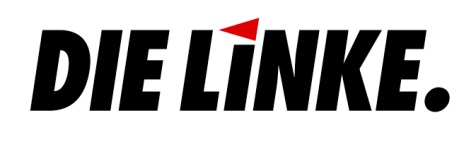 Presseinformation, 18.04.2018Protest erfolgreich: Kein Beschluss zur Schließung der Lehrschwimmbecken auf RatssitzungDie von Oberbürgermeister Thomas Eiskirch (SPD) und seiner Verwaltung angestrebte Schließung von fünf Schul-Schwimmbecken wird nicht auf der kommenden Ratssitzung am 26. April beschlossen. Mit dieser Ankündigung haben die Ratsfrak-tionen von SPD und Grünen auf den großen öffentlichen Druck reagiert. Die
Bochumer Linksfraktion begrüßt das und rät trotzdem dazu, wachsam zu bleiben.„Die Ankündigung ist ein toller Erfolg für alle, die in den vergangenen Wochen so engagiert gegen die Schließungspläne protestiert haben“, sagt der Vorsitzende der Bochumer Linksfraktion Ralf-D. Lange. „Gleichzeitig müssen wir jedoch feststellen, dass sich die SPD und die Grünen immer noch nicht vorbehaltslos zum Erhalt der Schwimmbecken bekennen. Sie fordern erst einmal nur eine neue Verwaltungsvorlage mit genaueren Berechnungen ein. Die Gefahr der Schließungen ist also noch nicht vom Tisch.“ Lange warnt die Bochumer Regierungsparteien davor, zu einem späteren Zeitpunkt einen neuen Schließungsversuch zu unternehmen. „Die Bochumerinnen und Bochumer werden ihnen das nicht durchgehen lassen.“Mit öffentlichkeitswirksamen Aktionen und Infoständen war die Bochumer LINKE seit Bekanntwerden der Schließungspläne dagegen aktiv. Unter anderem haben Aktive ein Info-Flugblatt der Linksfraktion in der Innenstadt und in den Wohnquartieren rund um die betroffenen Schulen verteilt, damit alle rechtzeitig von dem Vorhaben erfahren.Schon 2008 und 2009 haben die SPD und die Grünen sieben Bochumer Lehrschwimmbecken schließen lassen. Die Pläne der Verwaltung sahen jetzt vor, bereits in den kommenden Sommerferien auch noch die Becken an folgenden fünf Schulen endgültig dicht zu
machen: Natorpschule (Südwest), Wilbergschule (Mitte), Michael-Ende-Schule (Ost),
Hermann-Gmeiner-Schule (Mitte) und Dietrich-Bonhoeffer-Schule (Wattenscheid).